_______________ № _____________                                     _______________________________                Справкапо проведению плана мероприятий по вопросам соблюдения требований законодательства о противодействии коррупциина апрель 2022 годаВопросам эффективной борьбы с проявлениями коррупции в нашей стране отводится большое внимание, как со стороны государства, так и со стороны общества. Вопросам эффективной борьбы с проявлениями коррупции в нашей стране отводится большое внимание, как со стороны государства, так и со стороны общества.В системе противодействия коррупции основополагающим является выявление и минимизация коррупционных рисков, условий и причин, сопутствующих их возникновению.Анализ коррупционных рисков является новым инструментом противодействия коррупции.Так, 15 апреля т.г. в КГП на ПХВ «Павлодарская областная больница им.Г.Султанова» проведена разъяснительная работа по проведению внутреннего анализа коррупционных рисков.В ходе мероприятия были разъяснены нормы законодательства и порядки проведения, а также важность проведения внутренних и внешних анализов коррупционных рисков.По итогам проведенного мероприятия, даны разъяснения касательно значимости профилактических мероприятии по снижению уровня коррупции, были даны практические рекомендации по недопущению формального подхода в проведении внутренних анализов коррупционных рисков.            Директор                                                             А. Мусабеков140003 Павлодар қ.Щедрин көшесі, 63         140003 г.Павлодар ул.Щедрина 63тел/факс.50-05-50   е-mail: ob_pv@mail.ru     тел/факс. 50-05-50Сыбайлас жемқорлыққа қарсы заңнама талаптарын сақтау бойынша іс-шаралар жоспарының орындалуы туралы 2022 жылдың сәуірінеАнықтама         Елімізде сыбайлас жемқорлық көріністерімен тиімді күресу мәселелеріне мемлекет тарапынан да, қоғам тарапынан да үлкен көңіл бөлінуде.         Елімізде сыбайлас жемқорлық көріністерімен тиімді күресу мәселелеріне мемлекет тарапынан да, қоғам тарапынан да үлкен көңіл бөлінуде.        Сыбайлас жемқорлыққа қарсы іс-қимыл жүйесінде сыбайлас жемқорлық тәуекелдерін, олардың туындауымен бірге жүретін жағдайлар мен себептерді анықтау және азайту негізгі болып табылады.         Сыбайлас жемқорлық тәуекелдерін талдау сыбайлас жемқорлыққа қарсы күрестің жаңа құралы болып табылады.          Сонымен, ағымдағы жылдың 15 сәуірі. ШЖҚ «Ғ. Сұлтанов атындағы Павлодар облыстық ауруханасы» КМК-да сыбайлас жемқорлық тәуекелдеріне ішкі талдау жүргізу бойынша түсіндіру жұмыстары жүргізілді.           Іс-шара барысында заңнама нормалары мен рәсімдер түсіндірілді, сонымен қатар сыбайлас жемқорлық тәуекелдеріне ішкі және сыртқы талдаулар жүргізудің маңыздылығы айтылды.            Іс-шараның қорытындысы бойынша сыбайлас жемқорлық деңгейін төмендету бойынша алдын алу шараларының маңыздылығына қатысты түсіндірмелер берілді, сыбайлас жемқорлық тәуекелдеріне ішкі талдау жүргізуде формальды көзқарасты болдырмау бойынша практикалық ұсыныстар берілді.            Директор                                                             А. МусабековШаруашылық жүргізу құқығындағы «Ғ.СҰЛТАНОВАТЫНДАҒЫ ПАВЛОДАР ОБЛЫСТЫҚ АУРУХАНА»коммуналдық мемлекеттік кәсіпорны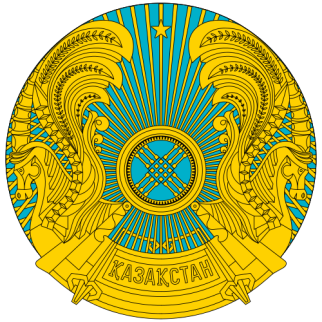 Коммунальное государственноепредприятие на правехозяйственного ведения«ПАВЛОДАРСКАЯ ОБЛАСТНАЯ БОЛЬНИЦАИМ.Г.СУЛТАНОВА»140003 Павлодар қ.Щедрин көшесі, 63         140003 г.Павлодар ул.Щедрина 63тел/факс.50-05-50   е-mail: ob_pv@mail.ru     тел/факс. 50-05-50140003 Павлодар қ.Щедрин көшесі, 63         140003 г.Павлодар ул.Щедрина 63тел/факс.50-05-50   е-mail: ob_pv@mail.ru     тел/факс. 50-05-50140003 Павлодар қ.Щедрин көшесі, 63         140003 г.Павлодар ул.Щедрина 63тел/факс.50-05-50   е-mail: ob_pv@mail.ru     тел/факс. 50-05-50Шаруашылық жүргізу құқығындағы «Ғ.СҰЛТАНОВАТЫНДАҒЫ ПАВЛОДАР ОБЛЫСТЫҚ АУРУХАНА»коммуналдық мемлекеттік кәсіпорныКоммунальное государственноепредприятие на правехозяйственного ведения«ПАВЛОДАРСКАЯ ОБЛАСТНАЯ БОЛЬНИЦАИМ.Г.СУЛТАНОВА»